Министерство на външните работи на Република България чрез Посолството на Република България в Социалистическа република Виетнам обявява процедура по приемане и подбор на предложения за проекти, които ще бъдат изпълнявани с безвъзмездна финансова помощ в рамките на официалната помощ за развитие на Република България с начален срок на изпълнение през 2023 година.Приоритетните области и направления за изпълнение на проекти на територията на Виетнам са: - Приобщаващо и качествено образование;- Насърчаване на равнопоставеността на половете и защита на децата;- Достъпно и качествено здравеопазване;- Повишаване на икономическата свързаност, устойчиво икономическо развитие и съдействие за прилагане на стандартите на ЕС.1. Цели и обхват на проектите:Създаване на условия за качествено, приобщаващо и достъпно образование, чрез повишаване на квалификацията на учителите, модернизиране на обучителни програми, насърчаване на международните връзки и обмен между образователни институции, въвеждане на съвременни технологични решения в учебни заведения; осигуряване на оборудване за учебни заведения и др.;Насърчаване изграждането на механизми и създаване на условия за равноправно участие на жени и момичета в процеси, свързани с мира и сигурността, както и в икономическия, обществен и културен живот; помощ и подкрепа за уязвими групи жени и момичета, в т.ч. жени-мигранти в големите градове на Виетнам; подобряване достъпа на жени до здравни грижи; защита на правата на децата;Осигуряване на качествени здравни грижи и превенция чрез доставка и модернизация на медицинско оборудване, развитие на административния капацитет на сектора на здравеопазването, повишаване на готовността за реакция при извънредни ситуации за общественото здраве, обмен на опит в здравната сфера, превенция на болести, в т.ч. зоонозни заболявания;Създаване на условия за повишаване на икономическата свързаност между България и Виетнам, напр. чрез създаване на устойчиви модели за виетнамски предприемачи (вкл. жени-предприемачи) за стимулиране на търговската свързаност и провеждане на семинари за обмен на информация по възможностите за бизнес по линия на Споразумението за свободна търговия между ЕС и Виетнам, в т.ч. в хибриден/онлайн формат, запознаване с възможностите и правилата за пазарен достъп, хармонизиране на митнически стандарти, фитосанитарен контрол, подкрепа за приобщаващо предприемачество и др.2.   Целеви групи:- Държавна и местна администрация на Виетнам; - Образователни институции – висши учебни заведения, детски градини, училища и др.;- Здравни институции – болници, поликлиники;- Социални институции – домове за хора в неравностойно положение, дневни центрове и др., регистрирани съгласно местното законодателство;- Неправителствени организации, регистрирани съгласно местното законодателство.3.  Очаквани резултати:Утвърждаване на доброто име и международния авторитет на Република България; разширяване на възможностите за пренос на експертиза между България и Виетнам в контекста на миналия ни опит и отношенията на традиционно сътрудничество;Утвърждаване принципите на доброто управление, водещо към устойчиво и приобщаващо икономическо и социално-обществено развитие;Повишаване на благоденствието чрез повишаване на квалификацията и създаване на значима инфраструктура в областта на образованието и здравеопазването;Създаване на устойчив капацитет за повишаване на качеството на здравните грижи и за превенция на разпространението на заразни болести;Възприемане и прилагане на добри практики и европейски стандарти за овластяването на жените и защита на правата на децата;Възприемане и прилагане на добри практики и европейски стандарти в сферата на приобщаващото предприемачество.4. Допустими стойности на проектите:4.1. Минималната допустима стойност на проект е 5 000 лв.4.2. Препоръчителната максимална стойност на проект е:за проекти, чиято основна цел е доставка на стоки и/или предоставяне на услуги - до 70 000 лв.;за проекти, чиято основна цел е извършване на ремонтни и/или строителни дейности - до 240 000 лв.4.3. Осигурено от кандидата съ-финансиране на дейности по проекта ще се разглежда като предимство при оценяването, подбора и одобряването на проектите.5. Срокове за изпълнение и продължителност на проектите:5.1. Проектните предложения трябва да съдържат индикативен начален срок за изпълнение на проекта след 1 март 2023 г. и не по-късен от 30 ноември 2023 г.5.2. Изпълнението на проекта трябва да приключи не по-късно от 31 декември 2025 г. 6.  Допустими кандидати:Първостепенни и второстепенни разпоредители с бюджет – юридически лица на Виетнам;Международни и местни неправителствени организации, регистрирани съгласно местното законодателство; Общини и техни обединения;Образователни, здравни и социални институции; Международни хуманитарни организации.Не могат да кандидатстват за участие в предоставянето на помощ за развитие физически и юридически лица, за които са налице обстоятелства по чл. 23, ал. 3-8 от Постановление  № 234 на Министерския съвет от 01.08.2011 г. за политиката на Република България на участие в международното сътрудничество за развитие. 7. Допустими дейности и разходи по проектите: 7.1. Разходите за изпълнение на проекта трябва да отговарят едновременно на следните условия: -  да са законосъобразни и да отговарят на принципите на отговорност, икономичност, ефикасност, ефективност и прозрачност; - да са извършени срещу необходимите разходно-оправдателни документи - фактури или други документи с еквивалентна доказателствена стойност;- да са в рамките на стойността на проекта;- да не са финансирани със средства по друг проект, програма или каквато и да е друга финансова схема, произлизаща от националния бюджет, бюджета на ЕС или на друг донор.7.2. Задължителни дейности, които трябва да бъдат предвидени в проекта:- изготвяне на одитен доклад от независим финансов одитор;- дейности за осигуряване на публичност и видимост на предоставената финансова помощ, съгласно Насоките за публичност и видимост на българската помощ за развитие, на стойност от 3 до 5 % от общата стойност на проекта, но не повече от 5 хиляди лева.7.3. Примерни дейности, които могат да бъдат финансирани:Разработване на нови/осъвременяване на съществуващи обучителни модули и разработване на обучителни помагала и материали;Подобряване на достъпа до образование; повишаване на квалификацията на учителите;Организиране и провеждане на обучения за служителите от администрацията;Провеждане на обучения по конкретни теми в български и местни институции за обмен на добри практики и повишаване на квалификацията на служителите от администрацията и други регистрирани, съгласно местното законодателство юридически лица;Организиране и провеждане на семинари, форуми, конференции;Създаване на микропроекти за достойна заетост, обучения и консултации, разработване на бизнес планове;Разработване на изследвания и стратегии;Създаване на условия за равнопоставено участие на жени в икономическия, обществен и културен живот;Защита и гарантиране правата на децата и други уязвими групи; Дейности за повишаване на информираността за правата на гражданите;Дейности за задълбочаване на взаимодействието между институциите на централно, регионално и местно ниво; за подобряване на диалога между неправителствените организации и местните и национални власти;Повишаване на готовността за реакция при извънредни ситуации за общественото здраве; обмен на опит в здравната сфера; повишаване на квалификацията на медицинския персонал; превенция на болести; Закупуване и доставка на оборудване и материали, предназначени за висши учебни заведения, училища, детски градини, болници, домове за деца с увреждания и т.н.; Строително-ремонтни работи за извършване на подобрения на училища, болници, детски градини, социални центрове и домове и др. 8. Необходими документи за кандидатстване:Формуляр за кандидатстване е наличен на следната интернет страница на български и английски език: https://www.mfa.bg/bg/3865Всички графи на формуляра следва да бъдат надлежно попълнени на български и/или английски език. В случай на установяване на пропуски, които възпрепятстват оценката на проектното предложение, Посолството на Република България в Социалистическа република Виетнам може да изисква в кратки срокове допълнителна информация. Неполучаването на такава информация в определения срок се счита за основание за отхвърляне на предложението.9. Начин и срокове за приемане на проектите:Проектните предложения с приложена документация към тях следва да се изпращат в срок до 30 юни 2022 г. по следните начини:-	По електронна поща на адреси Bulgarian.ODA.Hanoi@mfa.bg и embassy.hanoi@mfa.bg във формат PDF и DOC/DOCX.-	По пощенски път на адрес: Embassy of the Republic of Bulgaria in Hanoi, № 5, Ngo 294, Kim Ma Street, Ba Dinh, Hanoi. 10. Допълнителна информация:Кандидатите се уведомяват за резултатите от процедурата по оценяване, подбор и одобрение на проектните предложения в срок до 14 работни дни от приключване на отделните етапи на процедурата. Посолството на Република България в Социалистическа република Виетнам няма задължение да информира кандидатите за основанията за одобрение или отхвърляне на постъпилите проектни предложения. Приложение 1Постановление № 234 на Министерския съвет от 01.08.2011 г. за политиката на Република България на участие в международното сътрудничество за развитие (извадки)Чл.23(3) Не може да кандидатства за участие в предоставяне на помощ за развитие юридическо лице, което: е обявено в несъстоятелност; е в производство по ликвидация или се намира в подобна процедура съгласно националните закони и подзаконови актове; е в открито производство по несъстоятелност или е сключило извънсъдебно споразумение с кредиторите си по смисъла на чл. 740 от Търговския закон, а в случай че кандидат е чуждестранно лице - се намира в подобна процедура съгласно националните закони и подзаконови актове, включително когато неговата дейност е под разпореждане на съда, или е преустановило дейността си; е лишено от правото да упражнява определена професия или дейност съгласно законодателството на държавата, в която е извършено нарушението; има парични задължения към държавата или към община по смисъла на чл. 162, ал. 2 от Данъчно-осигурителния процесуален кодекс, установени с влязъл в сила акт на компетентен орган, освен ако е допуснато разсрочване или отсрочване на задълженията, или парични задължения, свързани с плащането на вноски за социално осигуряване или данъци съгласно правните норми на държавата, в която е установено; има наличие на непогасени частни задължения към държавата, изброени в чл. 3, ал. 7 от Закона за Националната агенция за приходите. (4) Не може да кандидатства за участие в предоставянето на помощ за развитие юридическо лице, член на чийто управителен орган: е осъждан с влязла в сила присъда за престъпление от общ характер; не е изпълнил задълженията си, свързани с плащане на вноски за социално осигуряване или плащане на данъци в съответствие с приложимото към лицето законодателство; е предоставил умишлено документи с невярно съдържание при осигуряване на информация, изискана като условие за финансиране на дейности по линия на помощта за развитие, или не е предоставил такава информация; е лишен от правото да упражнява определена професия или дейност съгласно законодателството на държавата, в която е извършено нарушението; е юридическо лице, за което е налице обстоятелство по ал. 3; има наличие на непогасени частни задължения към държавата, изброени в чл. 3, ал. 7 от Закона за Националната агенция за приходите.(6) Когато членове на управителните органи са юридически лица, изискванията на ал. 5 се отнасят до техните представители в съответните управителни органи. (7) Не могат да кандидатстват за участие в предоставянето на помощ за развитие лица: при които член на управителен или контролен орган, както и временно изпълняващ такава длъжност, включително прокурист или търговски пълномощник, е свързано лице по смисъла на § 1, т. 1 от допълнителната разпоредба на Закона за предотвратяване и установяване на конфликт на интереси с ведомството, администриращо съответния проект, или със служители на ръководна длъжност в неговата организация; които са сключили договор с лице по чл. 21 или 22 от Закона за предотвратяване и установяване на конфликт на интереси. 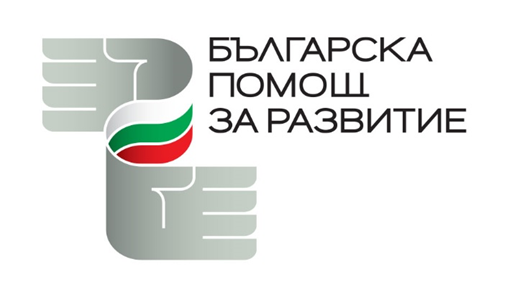 ОБЯВАза приемане на проектни предложения за предоставяне набезвъзмездна финансова помощ от страна на Република България